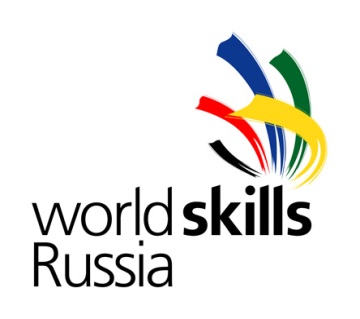 Конкурсное задание Компетенция«Оформление витрин»Конкурсное задание включает в себя следующие разделы:ВведениеФормы участия в конкурсеЗадание для конкурсаМодули задания и необходимое времяКритерии оценкиНеобходимые приложенияКоличество часов на выполнение задания: 17,5 ч.Разработано экспертами WSR: Усынин М.В.Банников В.С.Страна: РоссияВВЕДЕНИЕ1.1. Название и описание профессиональной компетенции.1.1.1 Название профессиональной компетенции: Оформление витрин1.1.2. Описание профессиональной компетенции.Визуальный мерчендайзер занимается созданием витрин и экспозиций внутри торгового зала магазинов и универмагов. Основная цель визуального мерчендайзера – максимизировать продажи. Визуальный мерчендайзер главным образом ответственен за внешний вид точек розничной торговли. Экспозиции регулярно меняются и их тематики могут меняться в зависимости от нескольких факторов, включая: времена года, современные модные направления или рекламы. 1.2. Область применения1.2.1. Каждый Эксперт и Участник обязан ознакомиться с данным Конкурсным заданием.1.3. Сопроводительная документация1.3.1. Поскольку данное Конкурсное задание содержит лишь информацию, относящуюся к соответствующей профессиональной компетенции, его необходимо использовать совместно со следующими документами:•	«WorldSkills Russia», Техническое описание. Оформление витрин•	«WorldSkills Russia», Правила проведения чемпионата•	Принимающая сторона – Правила техники безопасности и санитарные нормы.2. ФОРМЫ УЧАСТИЯ В КОНКУРСЕИндивидуальный конкурс.3. ЗАДАНИЕ ДЛЯ КОНКУРСАКаждое задание было разработано в целях проверки разнообразных навыков в области оформления витрин, что включает в себя разработку двух проектов витрин и их последующую установку в предоставленные блоки витрины. Конкурсное задание имеет несколько модулей, выполняемых последовательно. Каждый выполненный модуль оценивается отдельно.Окончательные аспекты критериев оценки уточняются членами жюри. Оценка производится как в отношении работы модулей, так и в отношении процесса выполнения конкурсной работы. Если участник конкурса не выполняет требования техники безопасности, подвергает опасности себя или других конкурсантов, такой участник может быть отстранен от конкурса.Время и детали конкурсного задания в зависимости от конкурсных условий могут быть изменены членами жюри.Конкурсное задание должно выполняться помодульно. Оценка также происходит от модуля к модулю. 4. МОДУЛИ ЗАДАНИЯ И НЕОБХОДИМОЕ ВРЕМЯМодули и время сведены в таблице 1 Таблица 1.Модуль 1: Задание 1. Экспозиция витрины, отражающей стиль жизни. Участнику необходимо  изготовить оборудование (реквизит) для витрины в виде заданных объёмных форм (закрытых или полуоткрытых), из предложенных материалов (ДВП, ДСП, гафрированный картон, полистирол, деревянные бруски) в заданных размерах.  По окончании работ,  изготовленный реквизит  и ограждающие поверхности витрины (пол стены потолок) необходимо профессионально покрыть предложенными выделенными материалами (акриловые краски, плёнка ПВХ), установить новаторскую витрину для создания образа товара. Эффективное информационное взаимодействие с потенциальным клиентом, опрятная работа с соблюдением правил охраны труда и техники безопасности, а также с соблюдением тайм менеджмента. Использовать материалы, образуя минимальное количество отходов.Модуль 2: Задание 2. Экспозиция витрины, отражающей потребности массового потребителя – масс - маркет. Исследование предоставленной тематики, ориентированной на определенную целевую аудиторию покупателей. Распределение подобранных  изображений для мудборда в папки на рабочем столе ПК с соответствующими названиями.Подготовка экспозиционного планшета с проектом и скетчами/изображениями результата исследования для проведения презентации для судей в конце дня.Модуль 3: Задание 2. Экспозиция витрины, отражающей ультрамодные течения. Оформление уже завершенной экспозиции витрины изображениями, разложенными в день 1. Дизайн витрины, в которой все элементы будут четко видны. Написание ключевых моментов рациональности дизайна и всех основных элементов итогового дизайна витрины. Объяснение интерпретации тематики и того как это связано с целевой аудиторией покупателей и самой тематикой.Модуль 4: Подготовка витрины, стен и пола. Создание реквизита из предоставленных материалов.Модуль 5: Подготовка элементов одежды и установка всех элементов экспозиции в итоговую экспозицию витрины.5. Критерии оценкиВ данном разделе определены критерии оценки и количество начисляемых баллов (субъективные и объективные) таблица 2. Общее количество баллов задания/модуля по всем критериям оценки составляет 100.Таблица 2.НЕОБХОДИМЫЕ ПРИЛОЖЕНИЯВ данном разделе приведены основные чертежи, фото, эскизы необходимые для визуального понимания задания.Приложение №1 (Организация рабочего места, навыки работы с плёнкой и т.п.)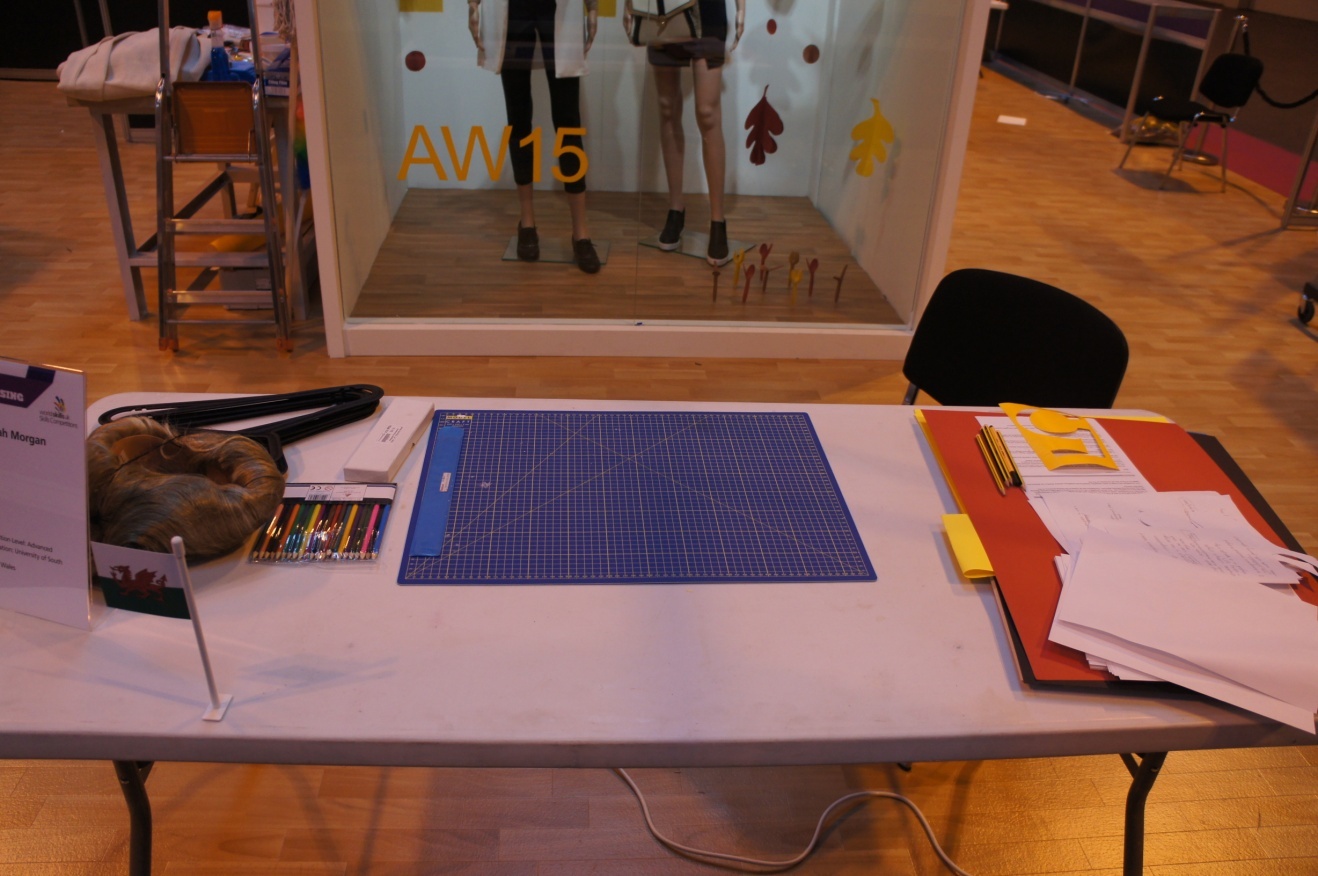 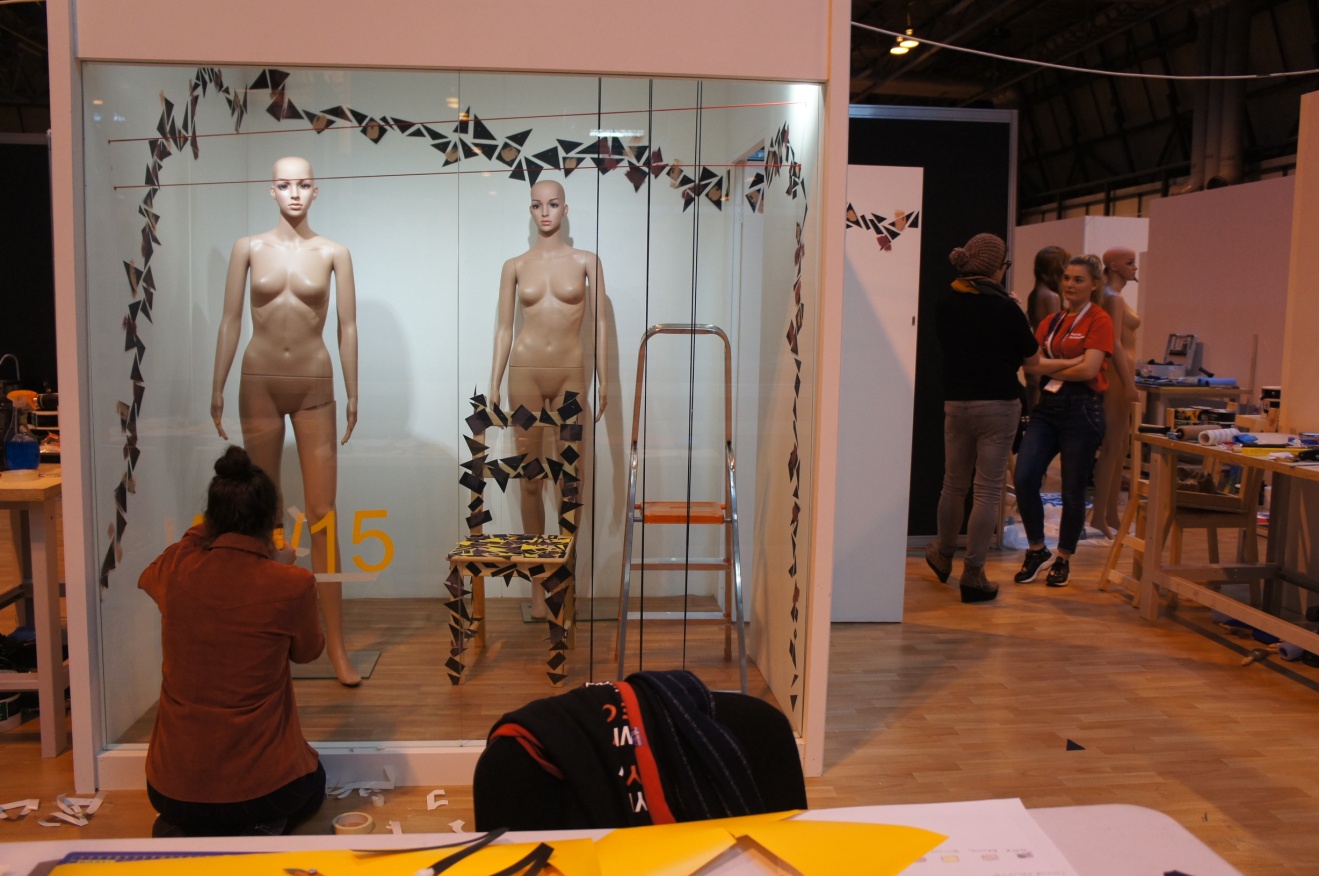 Приложение №2 (план работы, эскизы-варианты, скетч)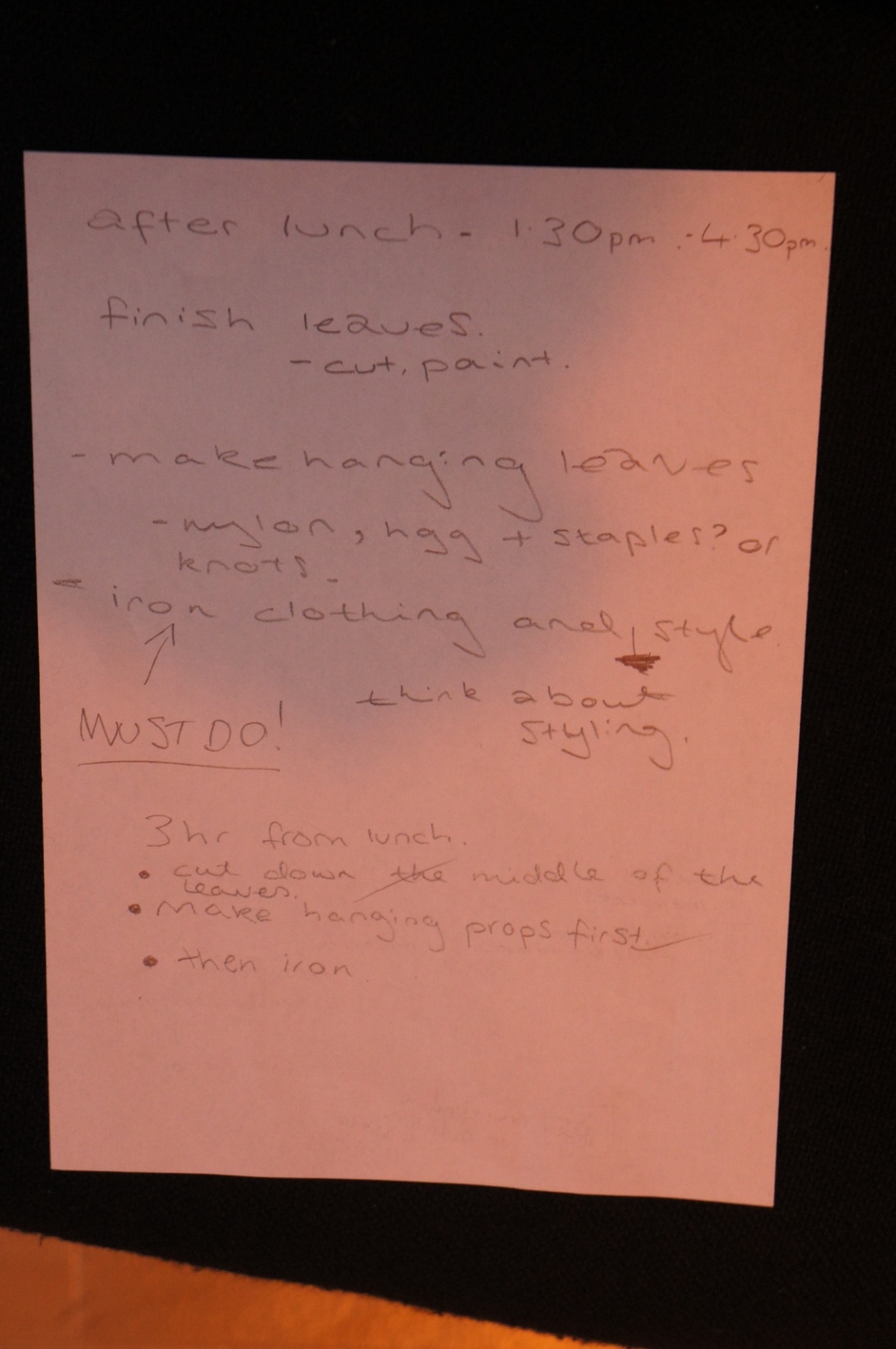 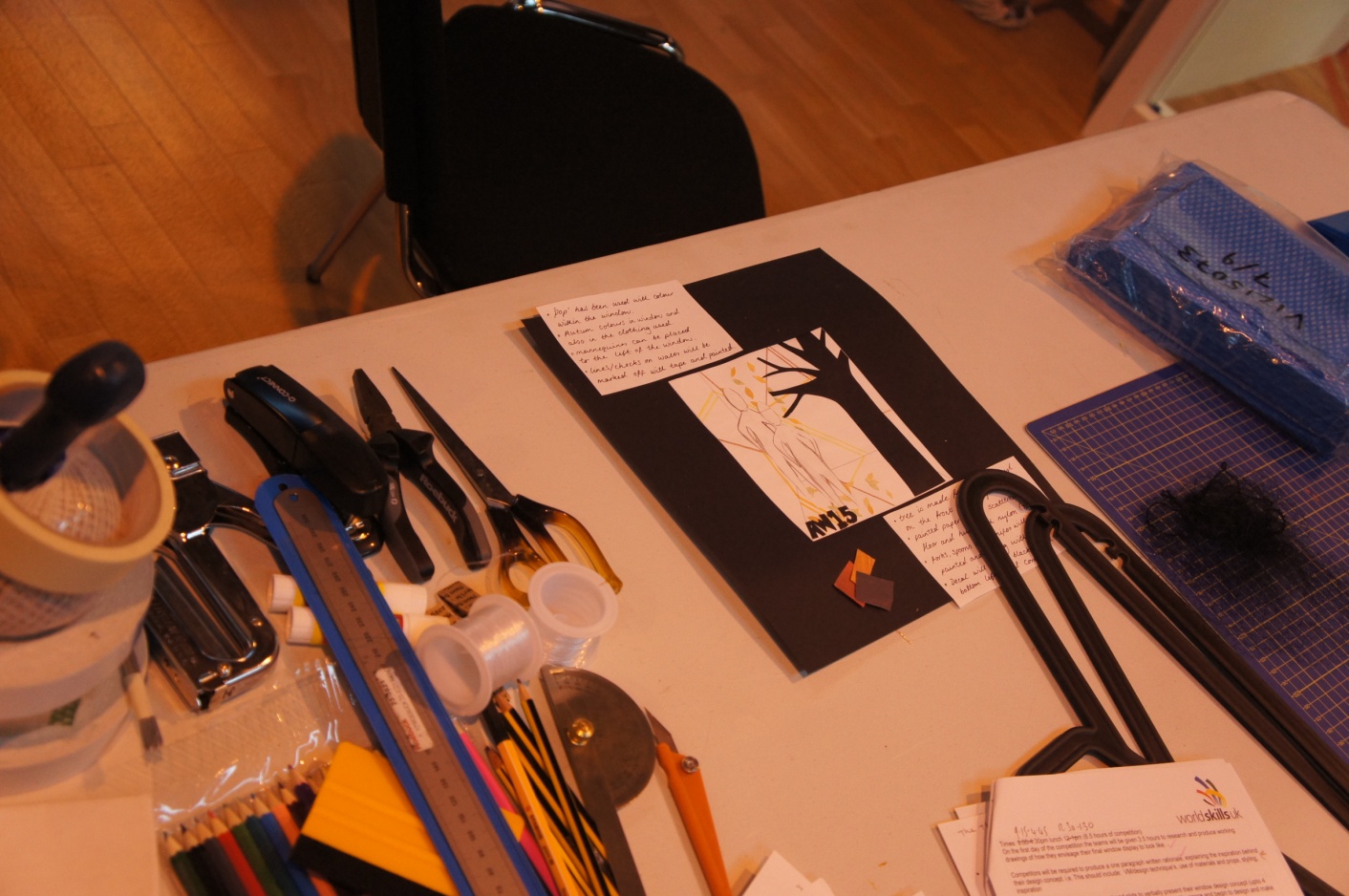 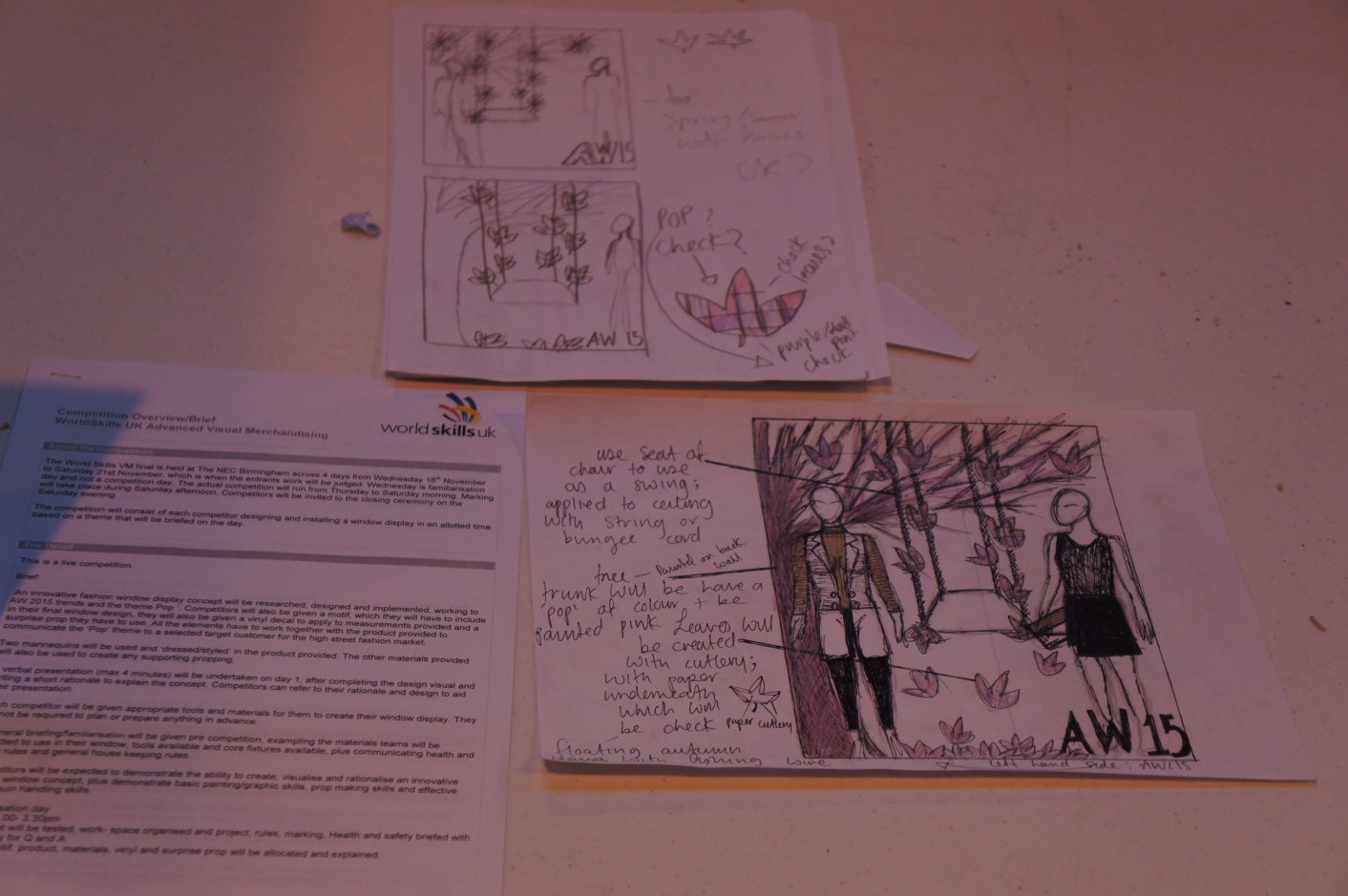 Приложение №3 (Итог по заданию 2)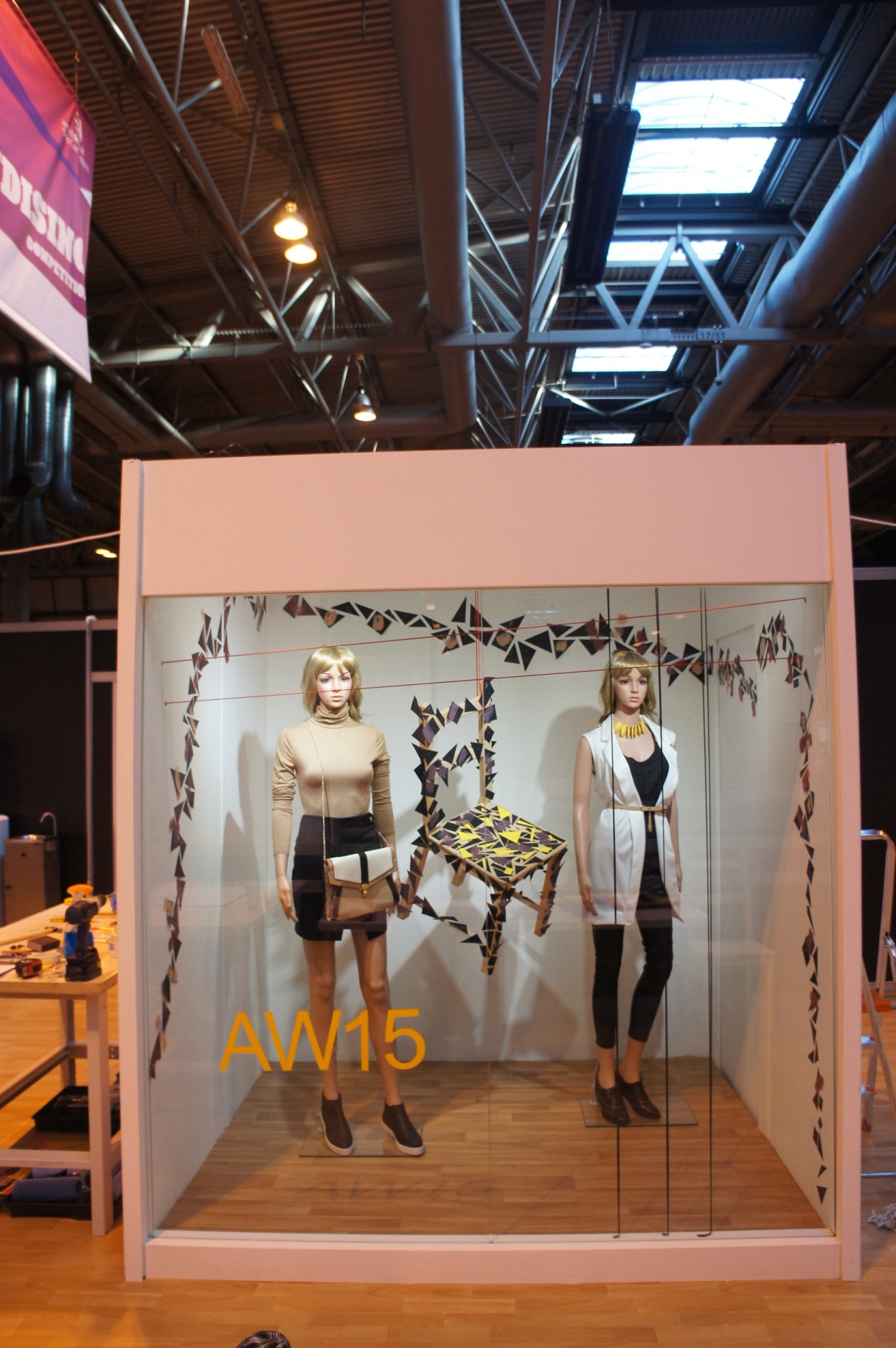 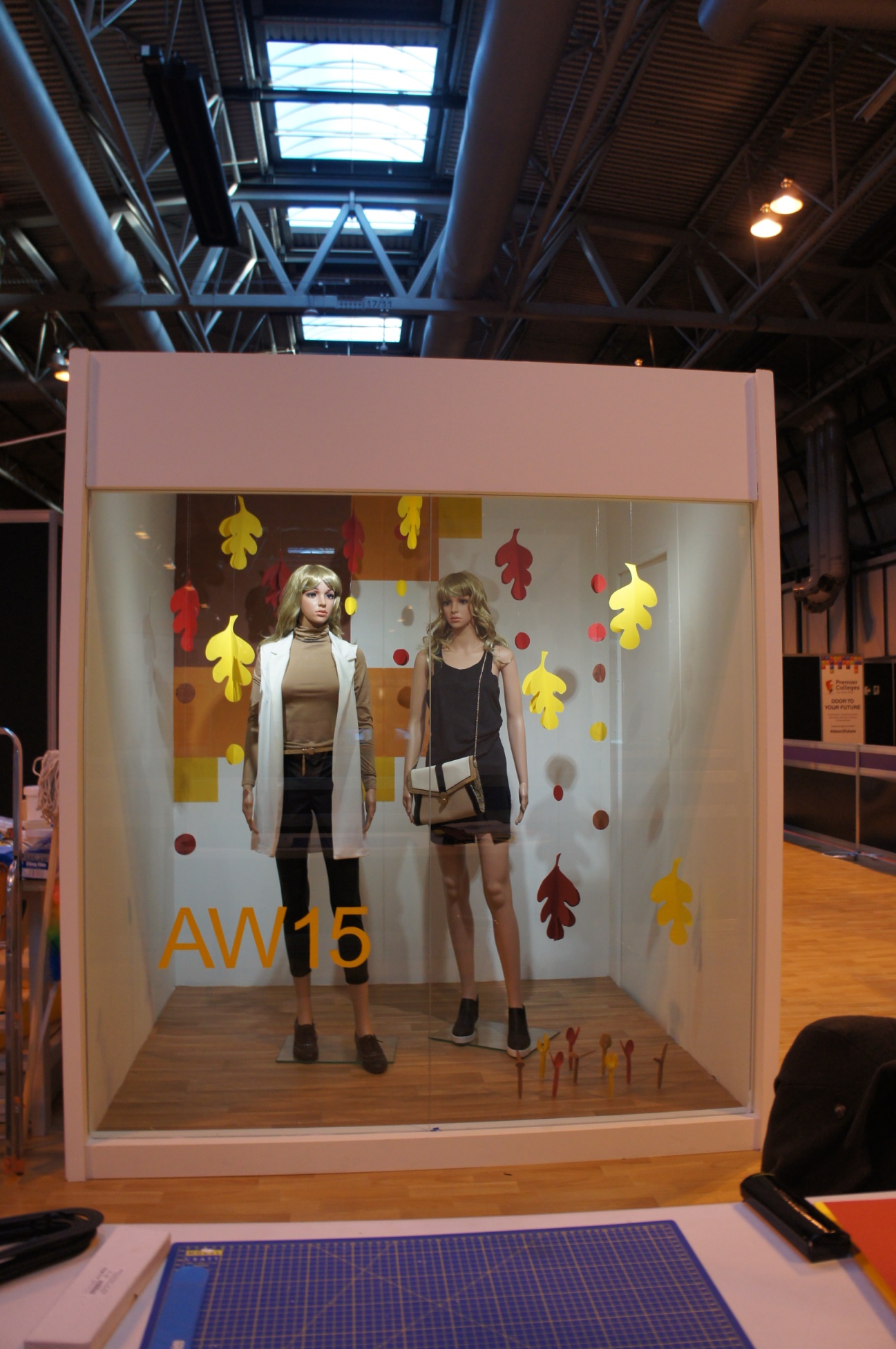 № п/пНаименование модуляРабочее времяВремя на задание1Модуль 1 (5 ч.) Навыки произведения расчетов для изготовления  и установки реквизита.Модуль 2 (2 ч.) Исследование по заданной теме.С2 13.30-16.30С3 08.30-12.303 часа4 часа2Модуль 3.  Оформление композиции и информационное взаимодействие.Модуль 4. Подготовка витрины и изготовление авторского реквизита.С1 08.30-12.30С1 13.30-16.303 часа3,5 часа3Модуль 5. Установка экспозиции витрины С3 08.00-12.004 часаРазделКритерийОценкиОценкиОценкиРазделКритерийСубъективная (если это применимо)ОбъективнаяОбщая1АИсследование/Разработка10,59.5201ВУстановка1010202СИсследование/Разработка10,59.5202DУстановка128203ЕСоздавать и завершить137205644Итого100